.(Music Available: iTunes & Amazon)Intro: 32 countsS1: R CROSS ROCK RECOVER, SIDE SHUFFLE, L CROSS ROCK RECOVER, SIDE TOGETHER 1/4 TURN LEFTTAG:  REPLACE COUNT 8 IN SECTION 1 WITH STEP LEFT TO LEFT SIDE & THEN ADD: JAZZ BOX   2nd time at 6:00S2: PIVOT 1/2 TURN, KICK BALL CHANGE, 4X SKATES FORWARD (RLRL)S3: SIDE TOUCH, SIDE TOUCH, SIDE BEHIND 1/4 TURN RIGHT,  BRUSHS4: WALK BACK LR, COASTER STEP, OUT OUT HOLD, BALL SIDEREPEAT & ENJOY!!TAG: WALL 4 (6:00)  2nd Time at 6:00  S@6:00, T@ 6:00REPLACE COUNT 8 IN SECTION 1 WITH STEP LEFT TO LEFT SIDE & THEN ADD: JAZZ BOXAND THEN RE-START (6:00)TAG: END OF WALL 9 (FACING 12:00)  5th Time at 12:00  S@6:00, T@12:00JAZZ BOX, OUT OUT, HOLD BALL STEPAND THEN RE-START (12:00)Last Update - 15th Sept 2016Let It Swing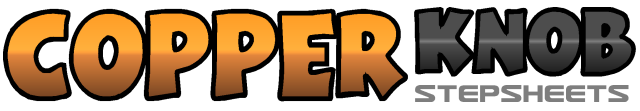 .......Count:32Wall:2Level:Beginner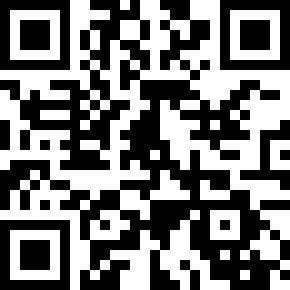 Choreographer:Jamie Barnfield (June 2016)Jamie Barnfield (June 2016)Jamie Barnfield (June 2016)Jamie Barnfield (June 2016)Jamie Barnfield (June 2016)Music:Let It Swing By Bobbysocks (Album - Bobbysocks! 2:55)Let It Swing By Bobbysocks (Album - Bobbysocks! 2:55)Let It Swing By Bobbysocks (Album - Bobbysocks! 2:55)Let It Swing By Bobbysocks (Album - Bobbysocks! 2:55)Let It Swing By Bobbysocks (Album - Bobbysocks! 2:55).......1-2Cross rock right over left, recover on left,3&4Step right to right side, close left next to right, step right to right side5-6Cross rock left over right, recover on right,7&8Step left to left side, close right next to left, turn 1/4 left stepping forward on left       (9:00)1-2Step forward on right, pivot 1/2 turn left (weight on left)                                              (3:00)3&4Kick right forward, step on ball of right foot, step in place with left,5-6Skate forward on right, skate forward on left,7-8Skate forward on right, skate forward on left                                                               (3:00)1-2Step right to right side, touch left behind right,3-4Step left to left side, touch right behind left,5-6Step right to right side, cross left behind right7-8Turn 1/4 right stepping forward on right, brush left foot forward,                                (6:00)1-2Step back on left, step back on right,3&4Step back on left, close right next to left, step forward left,5-6Step right out to right side, step left out to left side (feet shoulder length apart)7&8Hold (7), close right next to left (&), step left to left side (8)                                       (6:00)1-2Cross right over left, step back on left,3-4Step right to right side,step forward on left1-2Cross right over left, step back on left3-4Step right to right side, step forward on left5-6Step right out to right side, step left out to left side (feet shoulder length apart)7&8Hold (7), close right next to left (&), step left to left side (8)                                         (6:00)